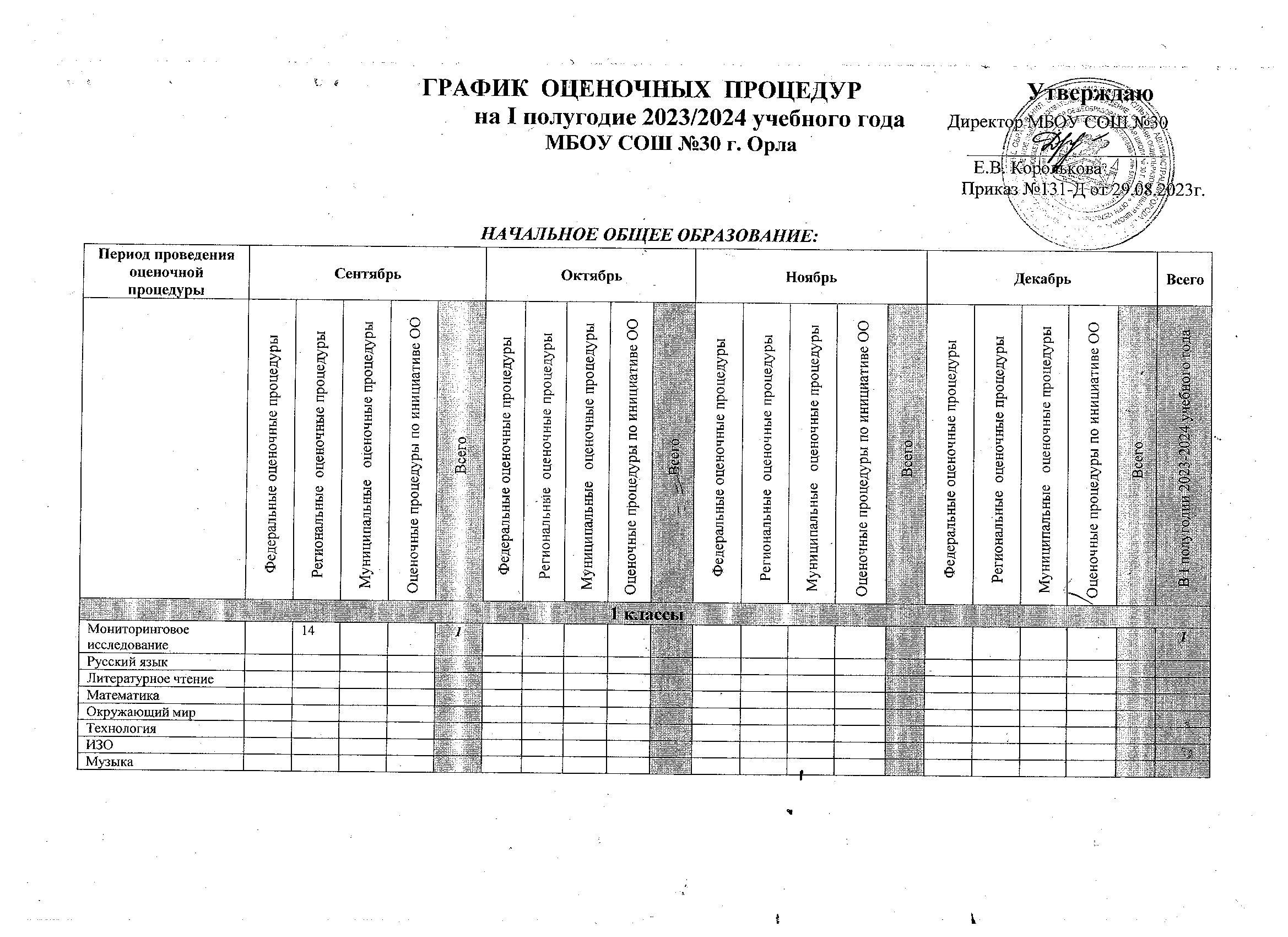 ОСНОВНОЕ ОБЩЕЕ ОБРАЗОВАНИЕ:СРЕДНЕЕ ОБЩЕЕ ОБРАЗОВАНИЕ:Физическая культура2 а класс2 а класс2 а класс2 а класс2 а класс2 а класс2 а класс2 а класс2 а класс2 а класс2 а класс2 а класс2 а класс2 а класс2 а класс2 а класс2 а класс2 а класс2 а класс2 а класс2 а класс2 а классРусский язык04, 1922311314Литературное чтениеМатематика03, 2422812614Окружающий мирАнглийский язык (Сазонова)0711Английский язык (Пурмель)2312512ТехнологияИзобразительное искусствоМузыкаФизическая культура2 б класс2 б класс2 б класс2 б класс2 б класс2 б класс2 б класс2 б класс2 б класс2 б класс2 б класс2 б класс2 б класс2 б класс2 б класс2 б класс2 б класс2 б класс2 б класс2 б класс2 б класс2 б классРусский язык20124112, 2624Литературное чтениеМатематика1911912712514Окружающий мирФранцузский язык 03, 2022Английский язык2012512ТехнологияИзобразительное искусствоМузыкаФизическая культура3 а класс3 а класс3 а класс3 а класс3 а класс3 а класс3 а класс3 а класс3 а класс3 а класс3 а класс3 а класс3 а класс3 а класс3 а класс3 а класс3 а класс3 а класс3 а класс3 а класс3 а класс3 а классРусский язык20, 2421913Литературное чтение2512612Математика15, 1922013Окружающий мир2312112ТехнологияФранцузский  язык 13, 2622510813Английский язык1112212013Изобразительное искусствоМузыкаФизическая культура3 б класс3 б класс3 б класс3 б класс3 б класс3 б класс3 б класс3 б класс3 б класс3 б класс3 б класс3 б класс3 б класс3 б класс3 б класс3 б класс3 б класс3 б класс3 б класс3 б класс3 б класс3 б классРусский язык20112118135Литературное чтение03, 2622312014Математика1412511413Окружающий мирТехнологияАнглийский язык (Сазонова)0211310813Английский язык (Алтунина)10101, 1823Изобразительное искусствоМузыкаФизическая культура3 в класс3 в класс3 в класс3 в класс3 в класс3 в класс3 в класс3 в класс3 в класс3 в класс3 в класс3 в класс3 в класс3 в класс3 в класс3 в класс3 в класс3 в класс3 в класс3 в класс3 в класс3 в классРусский язык1511712312014Литературное чтение2111Математика141241811214Окружающий мир1811912ТехнологияФранцузский  язык 14, 29210, 3024Английский язык (Пурмель)1212312113Английский язык (Алтунина)10101, 1823Изобразительное искусствоМузыкаФизическая культура4 а класс4 а класс4 а класс4 а класс4 а класс4 а класс4 а класс4 а класс4 а класс4 а класс4 а класс4 а класс4 а класс4 а класс4 а класс4 а класс4 а класс4 а класс4 а класс4 а класс4 а класс4 а классРусский язык1212411234Литературное чтениеМатематика1811212711814Окружающий мирТехнологияАнглийский язык (Сазонова) 03, 05209107, 2825Английский язык (Пурмель)0312312113ОРКСЭ Изобразительное искусствоМузыкаФизическая культура4 б класс4 б класс4 б класс4 б класс4 б класс4 б класс4 б класс4 б класс4 б класс4 б класс4 б класс4 б класс4 б класс4 б класс4 б класс4 б класс4 б класс4 б класс4 б класс4 б класс4 б класс4 б классРусский язык1212512812114Литературное чтениеМатематика1412412311914Окружающий мирТехнологияАнглийский язык (Сазонова)04, 06210108, 2825Английский язык (Пурмель)0412212013ОРКСЭ Изобразительное искусствоМузыкаФизическая культура4 в класс4 в класс4 в класс4 в класс4 в класс4 в класс4 в класс4 в класс4 в класс4 в класс4 в класс4 в класс4 в класс4 в класс4 в класс4 в класс4 в класс4 в класс4 в класс4 в класс4 в класс4 в классРусский язык03, 20215, 2822015Литературное чтение2412012Математика0412311913Окружающий мир2111ТехнологияАнглийский язык (Пурмель)0912212013Английский язык (Алтунина)20104, 17205104, 1826ОРКСЭ Изобразительное искусствоМузыкаФизическая культураПериод проведения оценочной процедурыСентябрьСентябрьСентябрьСентябрьСентябрьОктябрьОктябрьОктябрьОктябрьОктябрьНоябрьНоябрьНоябрьНоябрьНоябрьДекабрьДекабрьДекабрьДекабрьДекабрьВсегоФедеральные оценочные процедурыРегиональные  оценочные процедурыМуниципальные   оценочные процедурыОценочные процедуры по инициативе ООВсего Федеральные оценочные процедурыРегиональные  оценочные процедурыМуниципальные   оценочные процедурыОценочные процедуры по инициативе ООВсегоФедеральные оценочные процедурыРегиональные  оценочные процедурыМуниципальные   оценочные процедурыОценочные процедуры по инициативе ООВсегоФедеральные оценочные процедурыРегиональные  оценочные процедурыМуниципальные   оценочные процедурыОценочные процедуры по инициативе ООВсего В I полугодии 2023-2024 учебного года5 а класс5 а класс5 а класс5 а класс5 а класс5 а класс5 а класс5 а класс5 а класс5 а класс5 а класс5 а класс5 а класс5 а класс5 а класс5 а класс5 а класс5 а класс5 а класс5 а класс5 а класс5 а классРусский язык2012111813Литература0611Английский язык1810513012514Французский язык11116114105; 1925Математика25111, 2522211115Информатика 1712212ИсторияГеография1511Биология2911ОДНКНР ТехнологияИзобразительное искусствоМузыкаФизическая культура5 б класс5 б класс5 б класс5 б класс5 б класс5 б класс5 б класс5 б класс5 б класс5 б класс5 б класс5 б класс5 б класс5 б класс5 б класс5 б класс5 б класс5 б класс5 б класс5 б класс5 б класс5 б классРусский язык1912412111414Литература0412712Английский язык312312615Французский язык11116114105; 1925Математика22112, 25227112,2826Информатика 1712212ИсторияГеография1511Биология2911ОДНКНР ТехнологияИзобразительное искусствоМузыкаФизическая культура5 в класс5 в класс5 в класс5 в класс5 в класс5 в класс5 в класс5 в класс5 в класс5 в класс5 в класс5 в класс5 в класс5 в класс5 в класс5 в класс5 в класс5 в класс5 в класс5 в класс5 в класс5 в классРусский язык1912311813Литература0611Английский язык1712212Французский язык11116114105; 1925Математика22112,25227112;2826Информатика 1712212ИсторияГеография1511Биология2511ОДНКНР ТехнологияИзобразительное искусствоМузыкаФизическая культура6 а класс6 а класс6 а класс6 а класс6 а класс6 а класс6 а класс6 а класс6 а класс6 а класс6 а класс6 а класс6 а класс6 а класс6 а класс6 а класс6 а класс6 а класс6 а класс6 а класс6 а класс6 а классРусский язык19, 27210104, 2225Литература1912812Английский язык (Алтунина)13, 25218117, 2421516Английский язык (Пурмель)2212312212514Математика27119111226История 2611ОбществознаниеГеографияБиология2611Изобразительное искусствоМузыкаТехнологияФизическая культура6 б класс6 б класс6 б класс6 б класс6 б класс6 б класс6 б класс6 б класс6 б класс6 б класс6 б класс6 б класс6 б класс6 б класс6 б класс6 б класс6 б класс6 б класс6 б класс6 б класс6 б класс6 б классРусский язык141 2512011814Литература1812012013Английский язык (Алтунина)10117108, 2224Английский язык (Сазонова)1510312912914Математика27113, 2522411315История 2511ОбществознаниеГеографияБиология2611Изобразительное искусствоМузыкаТехнологияФизическая культура7 а класс7 а класс7 а класс7 а класс7 а класс7 а класс7 а класс7 а класс7 а класс7 а класс7 а класс7 а класс7 а класс7 а класс7 а класс7 а класс7 а класс7 а класс7 а класс7 а класс7 а класс7 а классРусский язык27109, 2321314Литература1411Английский  язык  (Сазонова)28125122108, 2725Английский язык (Алтунина)09; 18215, 2922515ВиС2011Алгебра2911312712214Геометрия0510512Информатика1111312История 2111Обществознание1911ГеографияБиология2011Физика2412612Изобразительное искусствоМузыкаТехнологияФизическая культура7 б класс7 б класс7 б класс7 б класс7 б класс7 б класс7 б класс7 б класс7 б класс7 б класс7 б класс7 б класс7 б класс7 б класс7 б класс7 б класс7 б класс7 б класс7 б класс7 б класс7 б класс7 б классРусский язык28114, 2721514Литература1411Английский  язык 17114, 3022614Французский язык11; 25203; 16216104; 12; 1838ВиС2011Алгебра2911312712214Геометрия0510512Информатика1111312История 2011Обществознание0411ГеографияБиология2011Физика2112512Изобразительное искусствоМузыкаТехнологияФизическая культура7 в класс7 в класс7 в класс7 в класс7 в класс7 в класс7 в класс7 в класс7 в класс7 в класс7 в класс7 в класс7 в класс7 в класс7 в класс7 в класс7 в класс7 в класс7 в класс7 в класс7 в класс7 в классРусский язык19107; 2121114Литература2011Английский  язык 22110108115, 2225Французский язык08; 22210; 20222108; 19; 2238ВиС2511Алгебра004;2022912214Геометрия1211212Информатика1111312История 111Обществознание111География1911БиологияФизика2712512Изобразительное искусствоМузыкаТехнологияФизическая культура8а класс8а класс8а класс8а класс8а класс8а класс8а класс8а класс8а класс8а класс8а класс8а класс8а класс8а класс8а класс8а класс8а класс8а класс8а класс8а класс8а класс8а классРусский язык2111512713Литература2011Английский  язык 1910312412214Французский язык0811310613ВиСАлгебра2612312311125Геометрия2012712Информатика1212812История 1811Обществознание2011География2212Биология2211Физика2611412Химия1711Изобразительное искусствоМузыкаТехнологияФизическая культураОБЖ8 б класс8 б класс8 б класс8 б класс8 б класс8 б класс8 б класс8 б класс8 б класс8 б класс8 б класс8 б класс8 б класс8 б класс8 б класс8 б класс8 б класс8 б класс8 б класс8 б класс8 б класс8 б классРусский язык2012912ЛитератураАнглийский  язык 2010412912214Французский язык1111610713ВиСАлгебра27123122106, 2725Геометрия2412612Информатика1212812История 2911Обществознание1311География2212Биология2811Физика2611412Химия1711Изобразительное искусствоМузыкаТехнологияФизическая культураОБЖ9 а класс9 а класс9 а класс9 а класс9 а класс9 а класс9 а класс9 а класс9 а класс9 а класс9 а класс9 а класс9 а класс9 а класс9 а класс9 а класс9 а класс9 а класс9 а класс9 а класс9 а класс9 а классРусский язык1310212712014Литература2211112412214Английский язык 1812212014Французский язык08; 2822613011515Алгебра18109113112, 2625Геометрия2411412ВиСИнформатика1412612813История 2011Обществознание2611География11112Биология2611Физика613012813Химия1811312ТехнологияФизическая культураОБЖ9 б класс9 б класс9 б класс9 б класс9 б класс9 б класс9 б класс9 б класс9 б класс9 б класс9 б класс9 б класс9 б класс9 б класс9 б класс9 б класс9 б класс9 б класс9 б класс9 б класс9 б класс9 б классРусский язык1310412812014Литература191112Английский язык 1812212014Французский язык08; 2822613011515Алгебра18109113112, 2614Геометрия2411412ВиСИнформатика1412612813История 2011Обществознание2111ГеографияБиология2511Физика0613012813Химия1811312ТехнологияФизическая культураОБЖПериод проведения оценочной процедурыСентябрьСентябрьСентябрьСентябрьСентябрьОктябрьОктябрьОктябрьОктябрьОктябрьНоябрьНоябрьНоябрьНоябрьНоябрьДекабрьДекабрьДекабрьДекабрьДекабрьВсегоФедеральные оценочные процедурыРегиональные  оценочные процедурыМуниципальные   оценочные процедурыОценочные процедуры по инициативе ООВсего Федеральные оценочные процедурыРегиональные  оценочные процедурыМуниципальные   оценочные процедурыОценочные процедуры по инициативе ООВсегоФедеральные оценочные процедурыРегиональные  оценочные процедурыМуниципальные   оценочные процедурыОценочные процедуры по инициативе ООВсегоФедеральные оценочные процедурыРегиональные  оценочные процедурыМуниципальные   оценочные процедурыОценочные процедуры по инициативе ООВсего В I полугодии 2022-2023 учебного года10 класс10 класс10 класс10 класс10 класс10 класс10 класс10 класс10 класс10 класс10 класс10 класс10 класс10 класс10 класс10 класс10 класс10 класс10 класс10 класс10 класс10 классРусский язык2610210710514Литература27102, 09, 10307, 07, 23319, 19, 21310Английский  язык 2211012112214Алгебра16113111, 2714Геометрия22113ВИС00111Информатика0810612413История 0711Обществознание 2011География111Биология0411Физика2112712ХимияИндивидуальный проектФизическая культураОБЖ11 классы11 классы11 классы11 классы11 классы11 классы11 классы11 классы11 классы11 классы11 классы11 классы11 классы11 классы11 классы11 классы11 классы11 классы11 классы11 классы11 классы11 классыРусский язык29, 29225, 25208122, 2227Литература1912112113Родной язык (русский)Английский язык 2712512412614Математика 2612412811914Информатика 0612212История 2111Обществознание 2111Биология2511ФизикаХимия0611Физическая культураОБЖ